Программа: «Радуга добродетелей»Тема: Дружба и друзья. Болезни души. Трудолюбие и лень. Отзывчивость и жадность. Воровство и ложь.Педагог: Афтенко В.Н.Дата: 19 марта, 20 марта, 25 марта, 26 марта,27 мартаЗадания для дистанционного обучения Дорогие ребята, прочитайте текст и определите, какие качества должны быть у настоящего друга?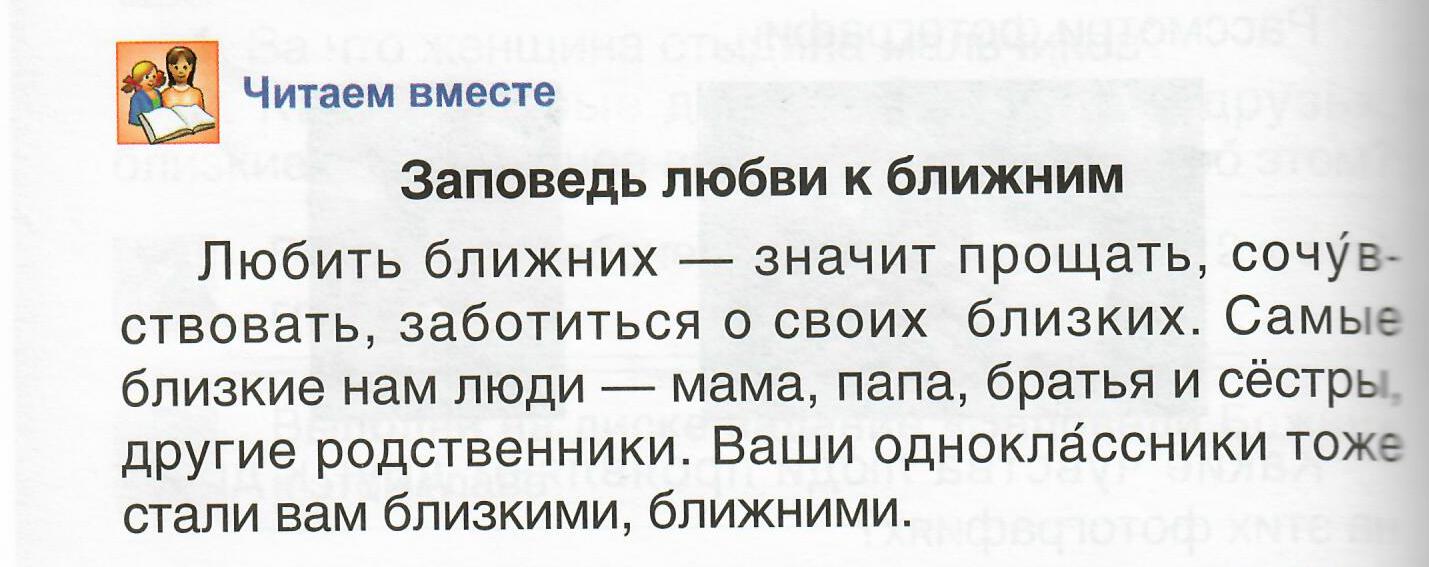 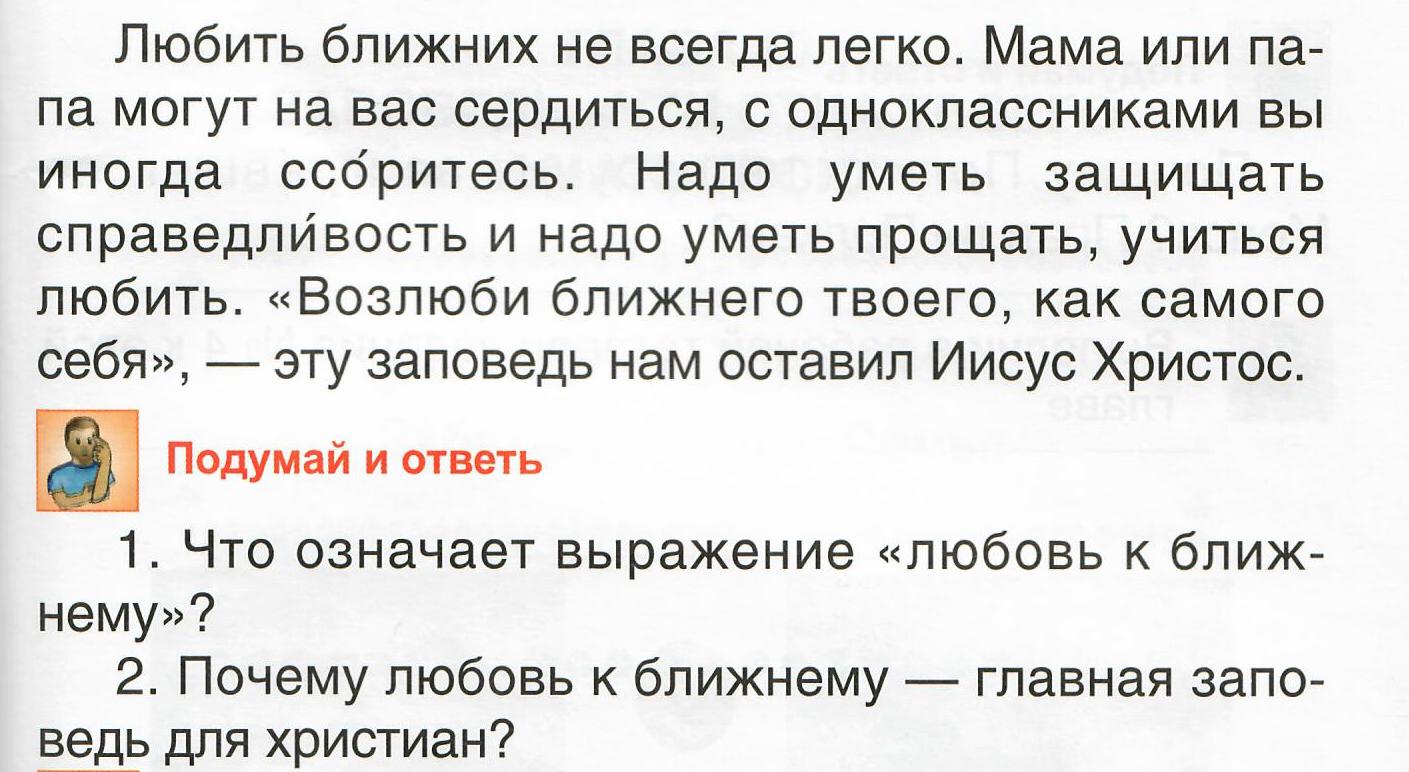 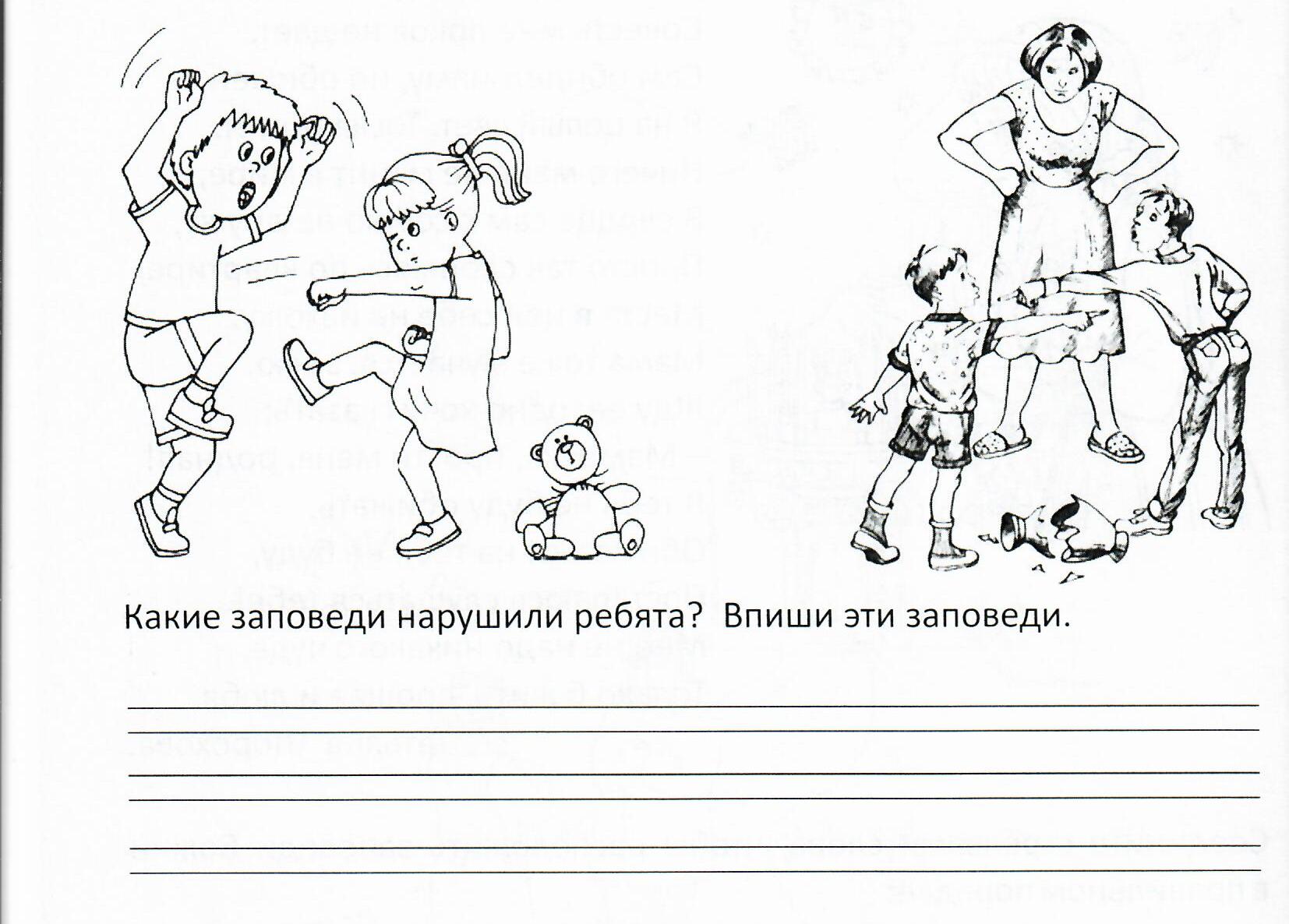 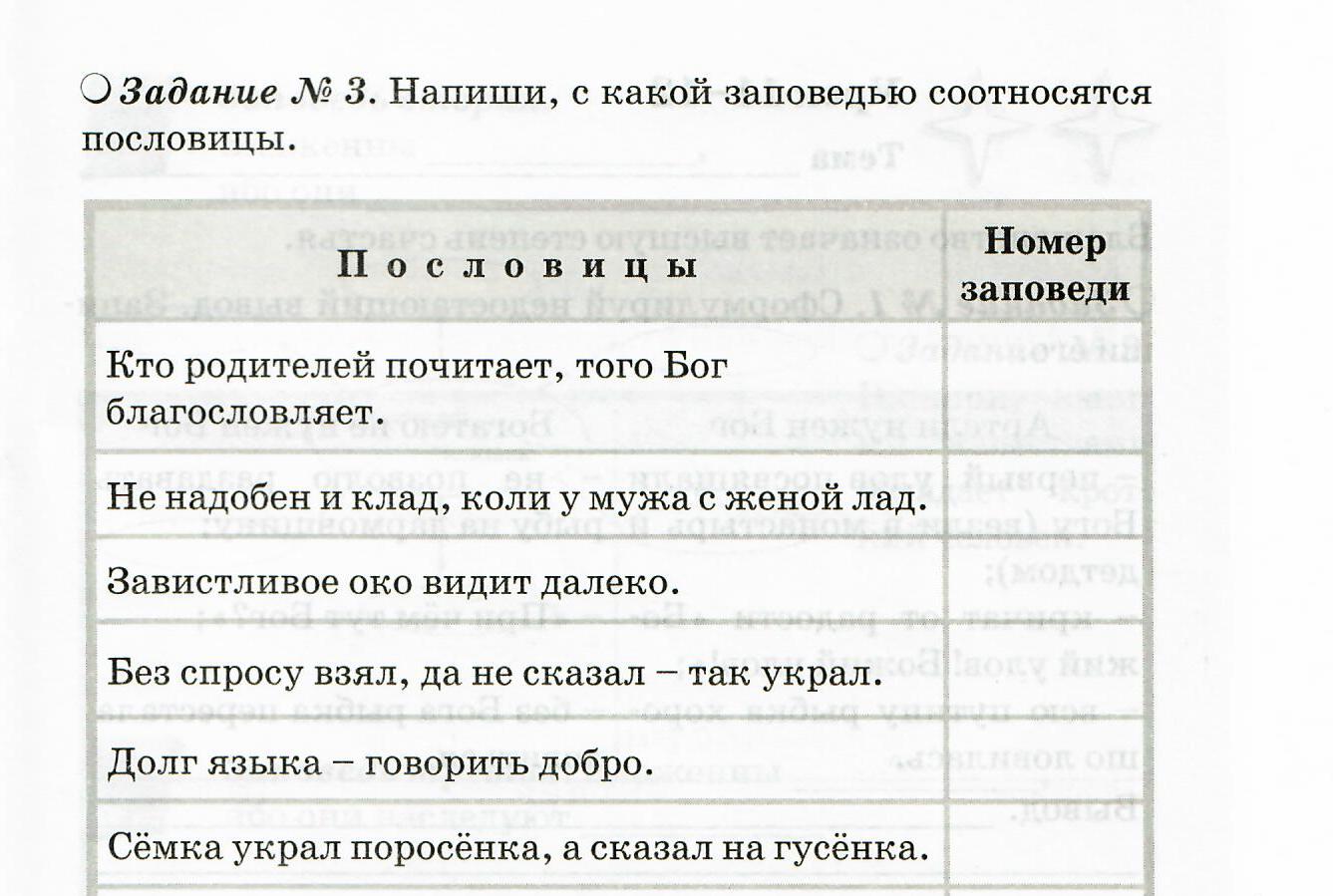 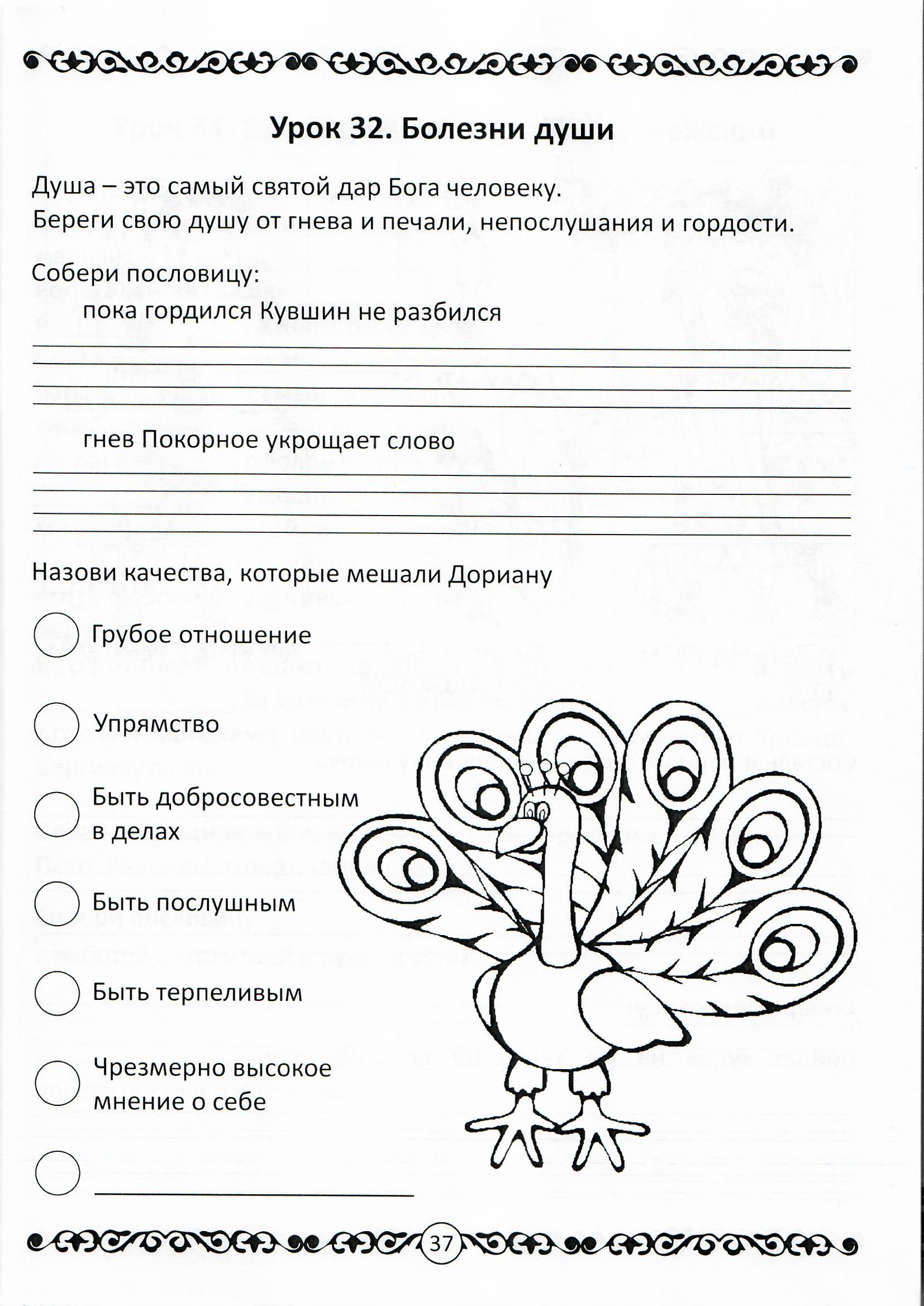 Для выполнения задания необходимо посмотреть мультфильм «Волшебный портретик Дориана» по мотивам Оскара Уайльда   https://ok.ru/video/277433748171Познакомившись с текстом, определи, какие качества  могут помешать дружбе?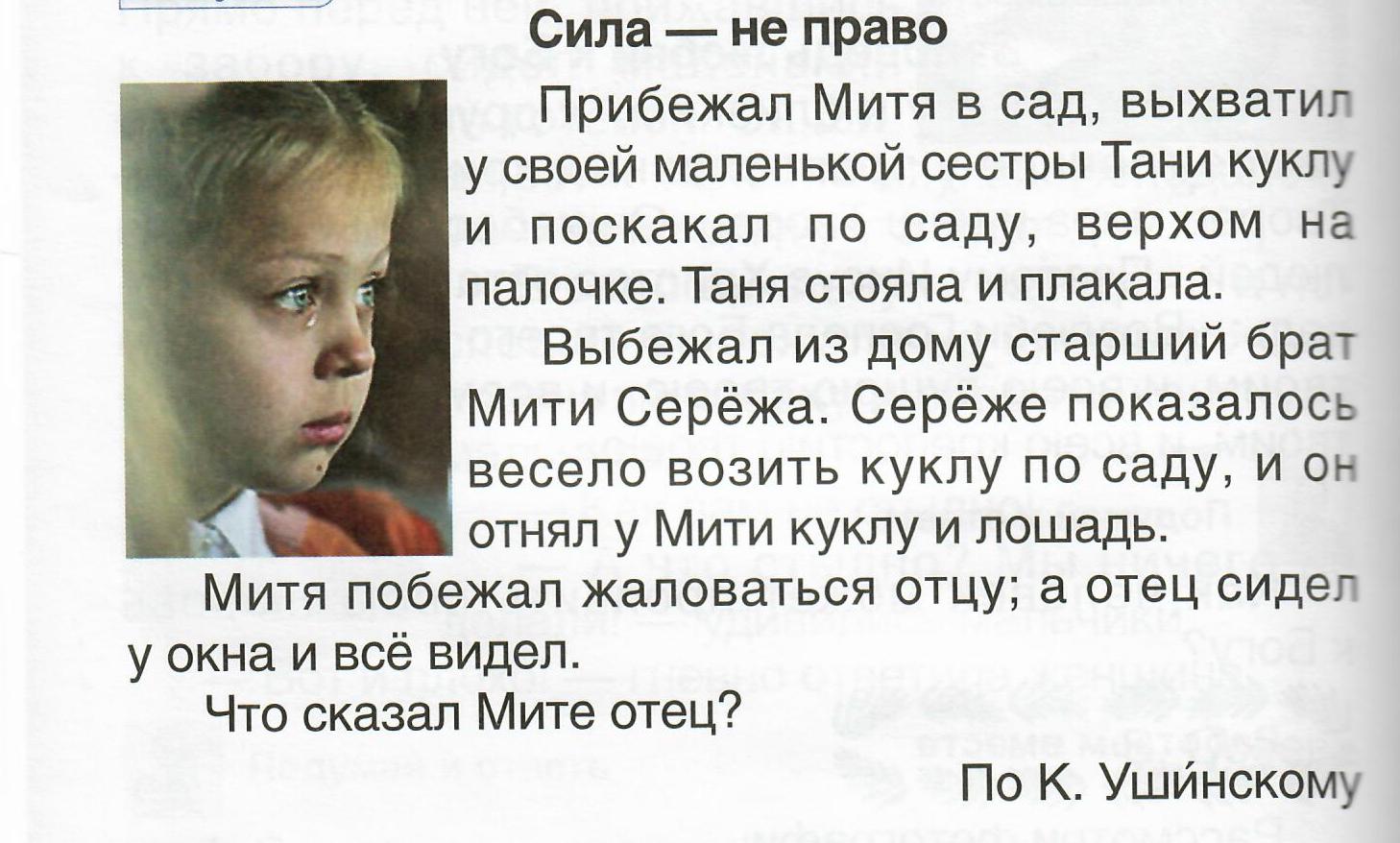 Где мы встречаем правила: не обманывай, не завидуй, не дерись? Бог учит людей любить друг друга, помогать, желать людям только добра, тогда душа человека будет красивой, не будет болеть.Упражнение «Мой друг»-Подготовьте портрет своего друга и подпишите качества, которые вы цените в нем?- Расскажите о своём друге, что значит для вас дружить? Напиши над каждым рисунком заповедь, которую он иллюстрирует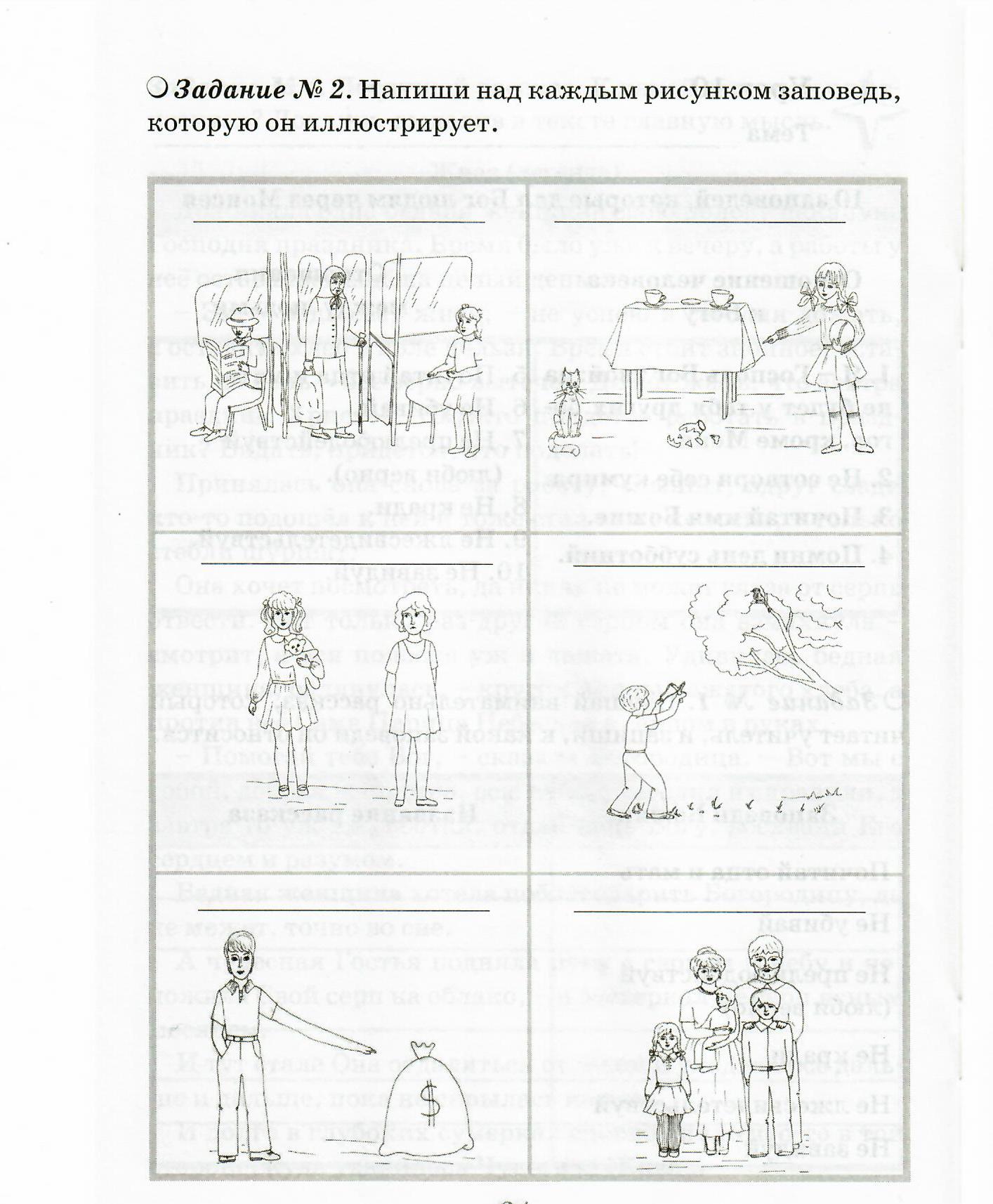 Выполненные задания присылайте на почту: vika-aft@ya.ru